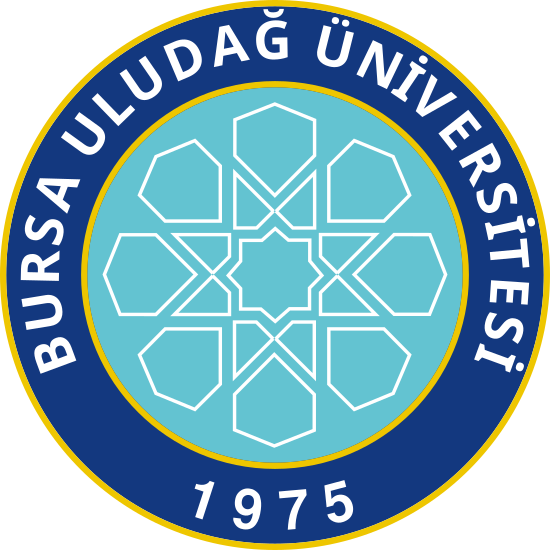 ARAÇ GÜZERGÂHI FORMUFR 3.11.2_07ETKİNLİK YAPAN FAKÜLTE /YÜKSEKOKUL / BÖLÜM / PROGRAM :ETKİNLİK YAPAN FAKÜLTE /YÜKSEKOKUL / BÖLÜM / PROGRAM :ETKİNLİK YAPAN FAKÜLTE /YÜKSEKOKUL / BÖLÜM / PROGRAM :ETKİNLİK YAPAN FAKÜLTE /YÜKSEKOKUL / BÖLÜM / PROGRAM :ETKİNLİK ADI :ETKİNLİK ADI :ETKİNLİK ADI :ETKİNLİK ADI :TarihÖğrenci / Katılımcı SayısıAraç SayısıAraç TipiKalkış NoktasıKalkış SaatiVarış NoktasıDönüş TarihiDönüş NoktasıDönüş Saati